Приложение № 2 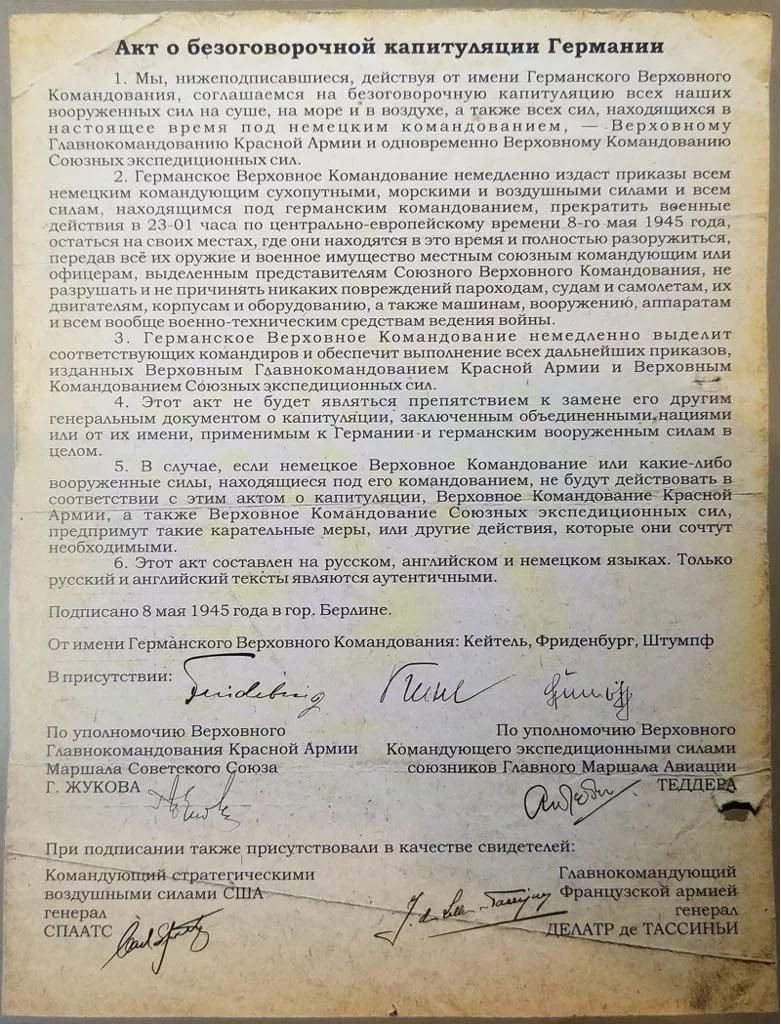 